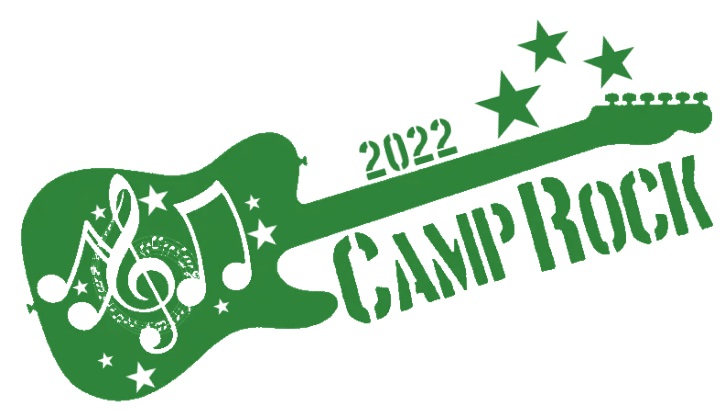 19th November 2022THIS YEAR’S THEME IS  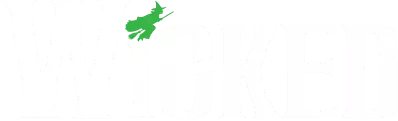 Oak Lodge at Thriftwood provides a large space which we will transform according to our chosen theatrical theme.It is a space where we can hold high energy, fun filled ‘music and movement’ activities. We have full access to a lighting and sound desk for the opportunity to invite acts to perform and entertain our members.THIS YEAR WE HAVE:-West End Singer show caseTalent ShowMusic TherapyUV DiscoThree Course MealCamp Rock is designed to give all members a musical theatre therapy experience that they will never forget.Based in a fully adapted setting with disabled toilets, great to facilitate our members, it is going to be an event of lights, camera, ACTION!We have access to the wonderful outdoor area too, which is just breath taking and literally at our back door!Let the good times roll!As always, if any member is unable to access this event independently, I ask that they are accompanied by their carer, thank you.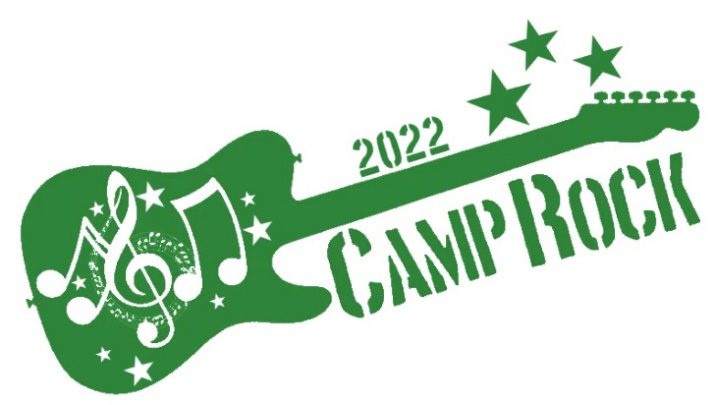           REGISTRATION INFORMATION FORMSaturday 19th November -  £47.50 – 3pm - 9pm	T shirt size required:Please tick which size you require (one only)Additional information:Payment via Bank transfer or ChequePlease return form along with payment to Leah or by email theaceco@hotmail.com or 07934 442 854       To avoid disappointment please make your booking before 5th Sept 2022Camp Member:Camp Member DOB:Emergency contact name:Relationship to Camp Member:Emergency contact number:Emergency contact address:Email address:Carer’s name:For any adult that is unable to access this event independently a carer must attendCarer’s contact number:SMLXLXXLPlease include anything we should know, such as allergies, likes, dislikes etcAccount number:10194330Sort code : 16 – 12 - 33Cheques made payable to: AK EVENT MANAGEMENT